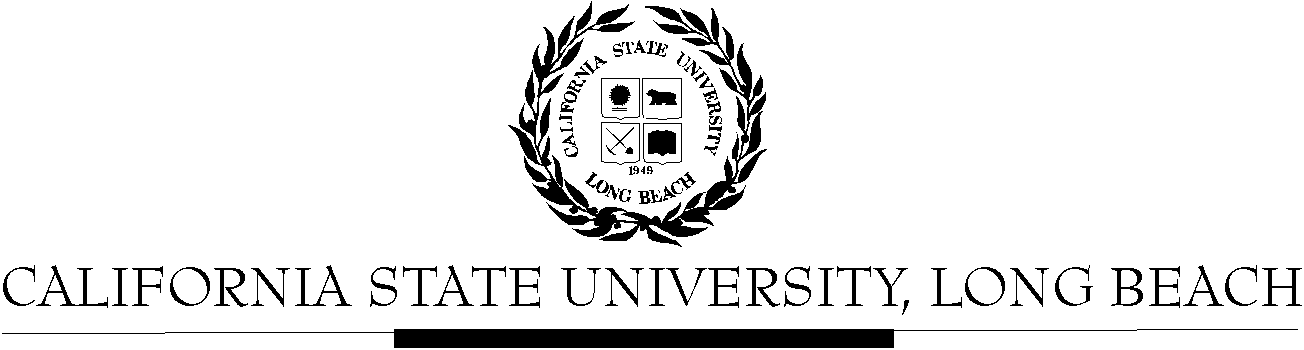 General Education Governing Committee AgendaNovember 23, 2020 via Zoom2:00pm – 4:00pm Zoom Information posted in Beachboard (Waiting Room enabled).Please notify a member of the GEGC Executive Committee (Colleen.Dunagan@csulb.edu Chair, Peter Kreysa Vice-Chair, Ruth Piker (Secretary), Danny.Paskin@csulb.edu GE Coordinator, Annel.Estrada@csulb.edu), if you are unable to attend.Members in Attendance:Call to Order Approval of Agenda – posted in BeachboardApproval of Minutes – November 9, 2020 - posted in Beachboard AnnouncementsThis is our last meeting for Fall 2020.Courses approved by Exec: ENGR 201Update on UNIV 310Update on procedural changesReview of New Course Proposals (proposals posted in Beachboard in Course Proposals folder/New Courses)CWL 115 (tentative)CWL 206CWL 225CWL 265CWL 405Adjournment